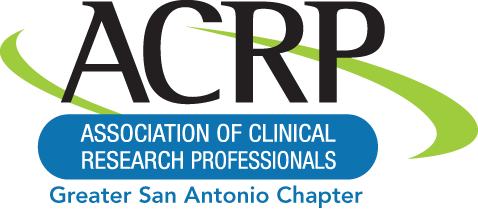 2019 Fall SocialDinner* Sponsored by: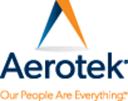 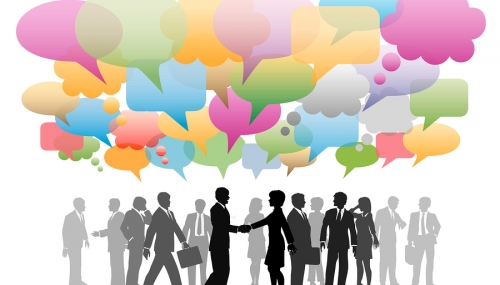 Thursday, October 17, 20195:30pm - 8:00pmThe Rustic17619 La Cantera Pkwy Suite 204San Antonio, TX 78257210-245-7500Come network with fellow clinical research professionalsRSVP at harvonya@hotmail.com